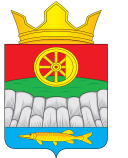                  АДМИНИСТРАЦИЯ  КРУТОЯРСКОГО СЕЛЬСОВЕТА                                            УЖУРСКОГО РАЙОНА                                          КРАСНОЯРСКОГО КРАЯ                                                                          ПОСТАНОВЛЕНИЕ00.00.2021г.                                     с. Крутояр                                              № 00О внесении изменений в постановление  № 2 от 14.01.2014г. «Об утверждении схемы теплоснабжения с. Крутояр на 2013-2028г.» с изменениями№ 59 от 11.04.2016г. № 61 от 16.05.2018г№ 626 от 25.04.2019г.№ 44 от 08.06.2020г.               В соответствии с пунктом 3 статьи 23 Федерального кодекса от 27.07.2010г. № 190-ФЗ «О теплоснабжении, согласно пункту 22 Требований к порядку разработки и утверждения схем теплоснабжения, утвержденных постановлением Правительства РФ от 22.02.2012г. № 154, Уставом Крутоярского сельсовета,ПОСТАНОВЛЯЮ: Пункт 1 постановления читать в новой редакции: В связи с заключенным концессионным соглашением  от 28.11.2016г.  внести изменения в схему теплоснабжения с. Крутояр на 2013-2028г.» Том 1, глава 1, часть 1 ООО «Ужур ТСК» заменить ООО «ЖКХ Ужурского района»      Том 1, часть 10 таблицу 10.1 схем теплоснабжения с. Крутояр          Ужурского района на период с 2013 по 2028 годы» заменить таблицей,        согласно приложению № 1 к постановлению № 00 от 00.00.2021г.Том 1, часть 11 ООО «Крутояртеплосервис» заменить ООО «ЖКХ Ужурского района» Том 1, часть  таблицу 11.1 заменить таблицей, согласно приложению № 2 к постановлению № 00 от 00.00.2021г.Том 2, раздел 7 ООО «Ужур ТСК» заменить ООО «ЖКХ Ужурского района» Том 2, раздел 8   ООО «Ужур ТСК» заменить ООО «ЖКХ Ужурского района»Том 2, раздел 10   ООО «Ужур ТСК» заменить ООО «ЖКХ Ужурского района»Том 2, раздел 11 таблица 11.3.2 «Прогноз одноставочных тарифов на тепловую энергию в горячей воде до потребителей с. Крутояр до 2028года» ООО «Крутояртеплосервис» заменить ООО «ЖКХ Ужурского района».Пункт 2 постановления оставить без изменения. Пункт 2 постановления читать в редакции: «Внести изменения в схему теплоснабжения  Том-1,часть-2 таблица № 2.1 Структура основного (котлового) оборудования по котельным. Добавить в схемы теплоснабжения в Том- 1, часть- 2, таблица № 2.1.2 приобретение и установка дымососов одностороннего всасывания ДН- 10 – 1500 и сетевых насосов КМ- 150- 125- 250, приложение № 3 к постановлению оставить без изменения. 3. Контроль за исполнением постановления оставляю за собой.     4. Постановление вступает в силу в день, следующий за днем его        официального опубликования в газете «Крутоярские Вести» и на       официальном сайте  администрации Крутоярского сельсовета         http://krutoyar- adm.gbu.su/     5. Разместить постановление на сайте администрации Крутоярского сельсовета http://krutoyar- adm.gbu.su/Глава сельсовета                                                                 Е.В. Можина                          Приложение № 1                                                                 к постановлению № 00 от 00.00.2021г.Часть 10  Технико –экономические показатели теплоснабжающих и тепловых организаций                                                                                                            таблица 10.1.                                                                                                   Приложение № 2                                                                 к постановлению № 00 от 00.00.2021г.Часть 11. Цены и (тарифы) в сфере теплоснабжения На территории с. Крутояр услуги по теплоснабжению оказывают следующие организации:ООО «ЖКХ Ужурского района»а) динамики утвержденных тарифов                                                                                                                                      Таблица 11.1                                                                                        Приложение № 3                                                                 к постановлению № 00 от 00.00.2021г.Структура основного (котлового) оборудования по котельным                                                                                                                 Таблица 2.1.Приобретение и установка дымососов одностороннего всасывания ДН-10-1500 и сетевых насосов КМ -150-125-250                                                                                                              Таблица 2.1.2Наименование ООО «ЖКХ Ужурского района»2019г.ООО «ЖКХ Ужурского района»2020г.Расходы на сырье и материалы397,10412.99Расходы на топливо4495,344661.67Расходы на прочие покупаемые энергетические ресурсы1715,811776.77Расходы на холодную воду51,1253.01Оплата труда2958,533076.87Отчисления на социальные нужды 893,48929.22Ремонт основных средств, выполняемый подрядным способом988,011032.898. Другие расходы, связанные с производством и реализацией продукции2460,332432.278.1. Прочие налоги133,32133.329. Необходимая валовая выручка выпуска, всего13974,1714509,01НаименованиеТеплоснабжающей организации  ПоказателиРешения об установлении цен (тарифов) на тепловую энергиюРешения об установлении цен (тарифов) на тепловую энергиюРешения об установлении цен (тарифов) на тепловую энергиюРешения об установлении цен (тарифов) на тепловую энергиюРешения об установлении цен (тарифов) на тепловую энергиюНаименованиеТеплоснабжающей организации  Показатели20192020 (1-полугодие)Изм,%2020 (2 полугодие)Изм,%ООО «ЖКХ Ужурского района»Одноставочный тариф, руб/ Гкал5065.855065.851005298.38104,6ООО «ЖКХ Ужурского района»Надбавка к тарифу для потребителей, руб\Гкал0,000,000,000,000,00ООО «ЖКХ Ужурского района»Плата за подключение к тепловым сетям, руб\Гкал в час0,000,000,000,000,00№ п\нИсточник тепловой энергии Марка котлаУстановленная мощность, Гкал\часРасполааемая мощность, Гкал\часПаспортныйКПД,%Год ввода в эксплуатациюГод проведения последних наладочных работГод проведения последнего  капремонтаТехническое состояние1.Котельная № 1КВР- 0,40,40,4822015______В резерве1.Котельная № 1КВР- 0,40,40,4822015______В резерве1.Котельная № 1КВР- 0,40,40,4831990______В работе1.Котельная № 1КВР- 1,161,161,16832013______В работе2.Котельная № 2КВР- 0,40,40,4822015______В резерве2.Котельная № 2КВР- 0,40,40,4822015_______В резерве2.Котельная № 2КВР- 1,161,161,16702013_______В работе№ п\нНаименование оборудования Тип маркаКоличество Год ввода в эксплуатацию Комплектация1Дымосос одностороннего всасыванияДН-10-150012015г.Дымосос ДН-10-1500 с эл. Двигателем типа АИР 180 МЧ2Сетевые насосы КМ 150-125-20КМ 150-125-25022015г.Насос центробежный с электродвигателем